"Неопределенная форма глагола".Цель урока: Познакомить детей особенностями глаголов неопределённой формой.Развивать умения самостоятельно формировать выводы на основе своих наблюдений и сравнений.Учить правильно, ставить вопросы Что делать? Что сделать? к глаголам в неопределённой форме.Развивать речь детей, их мышление и воображение, а также творческие способности, развивать скоропись.Прививать устойчивый интерес к предмету, любовь к русскому языку.Воспитывать чувства товарищества и взаимопонимания. Ход урокаI. Организационный момент.Проверь, дружок, Готов ли ты начать урок? Все ль на месте, все ль в порядке? Книжка, ручка и тетрадка?ОРФОГРАФИЧЕСКАЯ МИНУТКА       ИНДИВИДУАЛДЬНЫЕ КАРТОЧКИII. Чистописание.- Запишем число, классная работа, сочетания букв: ть, ти, чь - инфинитив.- Почему их написали? Где они нам могут встретиться?  ( в словах) Что знаете о новом слове? (Предположения детей.)     ПРОБЛЕМАIII. Актуализация знаний о глаголе. Однажды одной части речи предложили ответить на вопросы анкеты. Послушайте вопросы, прочитайте ответы и догадайтесь, какая часть речи давала интервью.- Что вы больше всего любите? (Люблю действовать.)- Что вы больше всего не любите? (Не люблю предлоги и известную всем частицу.)- Что бы вы пожелали ребятам?Чтобы русский все ребята. На «десятку» знали. На письме и в разговоре  Меня употребляли. Что без меня предметы? Лишь названия. А я приду – Всё в действие придёт. Летит ракета. Люди строят здания. Цветут сады. И хлеб в полях растёт.- О какой части речи пойдёт речь на уроке?- Конечно же – это знакомый незнакомец Глагол. - Почему я так сказала? (Потому что мы его немножко знаем, но ещё не всё.)- Давайте вспомним, что мы уже знаем о глаголе.- Что такое глагол?- Что обозначает глагол?- На какие вопросы отвечает глагол?- Каким членом предложения чаще всего бывает глагол?- Как изменяется глагол? ( числам,  временам)IV. Сообщение темы и постановка учебной задачи.Уч.: Прочитайте текст, записанный на доске. (дети читают.)Выпишите глаголы и  определите время и число . Трудно увидеть в лесу дикое животное. Зверя можно узнать по следам. Лучше всего читать следы зверей на свежем снегу. Следы зайца трудно спутать со следами других зверей. (Проверка по схеме.)    В ПАРАХ Уч.: Вы смогли определить время и число глаголов? Д.: нет. Уч.: В чем было затруднение? Д.: Эти глаголы не изменяются по временам и числам.1) Уч.: Предложите, как можно назвать форму глаголов, у которых нельзя определить время и число. (дети высказывают свои предложения) Уч.: Назовите тему урока. Д.: Неопределенная форма глагола.- Чем похожи глаголы? Д.: Эти глаголы отвечают на вопросы: “что делать?” “что сделать?” и оканчиваются на“– ть”.ПРАВИЛО с. 76- Как по другому называется неопределенная форма глагола? ( начальная)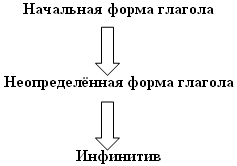 - Какое из этих названий вам незнакомо? (Инфинитив – лат. слово «неопределённый». Почему эта форма глагола называется неопределённой?(мин. Чистописания)КЛАСТЕР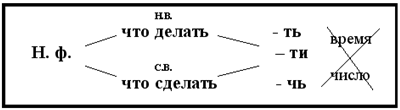 . Игра «Кто самый Внимательный».Я зачитываю слова, среди которых есть разные части речи. Записать глаголы в неопределенной форме.Ходить, ходит, кость, косит, косить, кровать, нести, носят, носить, скатерть, стричь, плести, кости, ногти, везти, грусть, лошадь, медь, стеречь. ( ходить, косить, нести, носить, стричь, плести, везти, стеречь)- Обратить внимание на буквосочетания на конце глаголов в неопределенной форме. Назовите их.- На что оканчиваются глаголы в неопределенной форме? (Имеют окончания: -ти, -ть и оканчиваются на -чь.)ФИЗМИНУТКА2. Игра «Будь внимателен!»Замените фразеологизмы глаголами неопределенной формы. Зарубить на носу. (Запомнить.)Клевать носом. (Дремать.)Пропустить мимо ушей. (Прослушать.)Вставлять палки в колёса. (Мешать.)Делать из мухи слона. (Преувеличивать.)Обвести вокруг пальца. (Обмануть.)Держать язык за зубами. (Молчать.)Игра «Найди синоним».Ученики получают карточки с глаголами в неопределённой форме. Они должны к каждому глаголу подобрать синоним, стоящий тоже в неопределённой форме, и записать рядом с данным словом. Тот, кто напишет правильно и раньше всех, побеждает.рыдать                         торопитьсяхохотать                     бранитьбродить                       оратькараулить                    растолковатьрыть                              колотитькушать                         мчаться трудиться                    труситьСинонимы: плакать, смеяться, ходить, охранять, копать, есть, работать, спешить, ругать, кричать, объяснить, бить, бежать, бояться.РАЗБОР СЛОВА ПО СОСТАВУХохотать                           бранитьЧто определяем первым делом?Что такое окончание?Измените  форму слова? ( окончания нет, значит    тЬ – суффикс)Так как ТЬ, ТИ, ЧЬ не образуют новое слово, а являются начальной формой – В ОСНОВУ НЕ ВКЛЮЧАЮТСЯУчебник с. 77 № 4МОЗГОВОЙ ШТУРМ- БЕРЕЧЬVIII. Итог урока.- Сегодняшнее исследование глаголов заканчивается. Что нового вы узнали о глаголе?- На какие вопросы отвечают глаголы в неопределенной форме?- Какие окончания имеют данные глаголы?- Почему эти глаголы так названы? (Не указывают на время и число). - Как понимаете слово «инфинитив»? IX. Рефлексия.- Какое открытие вы для себя сделали? - Интересно ли вам было на уроке?- С каким настроением вы работали? - Какое задание оказалось самым трудным? Что помогло преодолеть трудность?- Мне сегодня очень приятно было работать с вами на уроке. Я увидела умных заинтересованных детей. А если у кого-то что-то не получилось – не беда. Вы всё равно узнали, что-то новое, значит, стали умнее.X. Домашнее задание.С. 76 № 2Полезные советы. Когда просыпаешься, нельзя (лежу) в постели. Надо сразу (встаю) и (сделаю) зарядку. Упражнения нужно (выполняю) медленно. Между упражнениями необходимо (делаю) небольшие паузы для отдыха. Нельзя (задерживаю) дыхание, надо (дышу) ровно, спокойно. Зарядку нужно (делаю) при открытой форточке.Прихожу домой с занятий,На диване полежу,Помечтаю о приятном,Как я время провожу:Хорошо бы покататьсяНа лихом велосипеде!Хорошо бы покупаться-В ванне попускать торпеды!Хорошо бы побросатьДротик в цели на стене!Хорошо б повоеватьНа компьютерной войне!Хорошо бы всё уметь-Космодром собрать из Лего,Телевизор посмотретьПро героев и стратегов…Погулять, держа в карманеДва огромных пистолета,И, укрывшись за кустами,Перебить врагов в котлеты…Хорошо бы покричатьМне про Карика иВалю!..Хорошо бы помечтать,Чтоб урок не задавали…Хватит без толку лежать!Завтра снова в школу…Всё! Подъём! Пора вставать!И учить глаголы!Настоящее время (сейчас):что делаю?Прошедшее время (вчера):что делал?Будущее время (завтра):что буду делать?    что сделаю?